Comunicado de ImprensaA partir de hoje à venda na Super Bock Store Super Bock lança jogo de tabuleiro Amizade Autêntica em parceria com a Science4You Os consumidores podem ganhar um dos exemplares do jogo através do passatempo “Com a amizade não se brinca” que está a decorrer no Instagram da Super BockO novo jogo de tabuleiro Super Bock Amizade Autêntica vai garantir tardes e serões de muita diversão entre amigos. Idealizado pela Super Bock e produzido pela Science4You, este jogo, que chega ao mercado em edição limitada, reúne mais de 400 perguntas e diferentes desafios que vão testar o conhecimento dos consumidores e levá-los a descobrir ainda mais curiosidades sobre a história da Super Bock, a cultura cervejeira e os seus amigos.O Super Bock Amizade Autêntica vai estar disponível na Super Bock Store a partir desta sexta-feira e para assinalar este lançamento especial, a marca criou um passatempo na sua página do Instagram sob o mote “Com a amizade não se brinca” através do qual vai oferecer cinco exemplares. Para participar, os consumidores devem fazer tag dos amigos que nunca lhes falharam e explicar porque razão devem ser eles a receber um destes jogos. Ganham os autores das cinco frases mais criativas.É um jogo de tabuleiro de cariz didático e social, 100% inspirado no património, territórios e propósito da Super Bock, o que se reflete nas quatro categorias temáticas que o compõem, “Mundo Super Bock” (perguntas sobre a história da marca), “Paixão Cervejeira” (perguntas sobre a categoria de Cervejas no geral), “Super Brinde” (desafios para cantar, desenhar ou fazer mímica) e “Amizade Autêntica” (desafios para amigos).Destinado a maiores de 18 anos, é para ser jogado em equipas de duas pessoas, em que cada equipa terá uma “grade” para completar com “cápsulas” que vai recebendo por prova superada.Pelas suas especificidades, a estrutura, mecânica e desafios foram desenvolvidos por uma equipa multidisciplinar de 15 colaboradores do Super Bock Group, num processo que decorreu ao longo de seis meses, com o apoio da Science4You.“O nosso maior desafio foi conseguir transportar para o jogo, de forma inovadora e divertida, o conceito de Amizade que carateriza a atuação da Super Bock, privilegiando ao mesmo tempo todo o património cervejeiro da marca. Para isso foi essencial contarmos com o envolvimento de uma equipa interna de várias áreas, mas também com o conhecimento da Science4You, sem os quais não teríamos conseguido materializar esta ideia. O Super Bock Amizade Autêntica é um jogo social com uma vertente didática, certamente uma opção para horas e horas de muita diversão entre amigos.”, afirma Tiago Brandão, diretor de Investigação, Desenvolvimento e Inovação do Super Bock Group.Segundo Miguel Pina Martins, CEO da Science4You, empresa responsável pela produção do novo jogo, “Para a Science4you foi um orgulho associar-se a uma marca como a Super Bock, que decidiu inovar e sair da zona de conforto para poder oferecer momentos de diversão, partilha e conhecimento ao seu público. Foi o primeiro jogo para maiores de 18 anos que a Science4You desenvolveu e produziu e esperamos que seja o primeiro de muitos. Este constitui mais um passo importante no crescimento da nossa empresa e junto a parceiros como a Super Bock fica muito mais fácil. Desafio todos os meus amigos, conhecidos e consumidores a experimentarem este jogo, que tenho a certeza que será um sucesso a nível nacional. Por último, gostaria de reforçar o meu agradecimento à equipa da Super Bock e da Science4you pelo trabalho que foi desenvolvido.”O jogo de tabuleiro Super Bock Amizade Autêntica pode ser adquirido na Super Bock Store pelo valor de 24,99€. Lisboa, 18 de fevereiro de 2022Informações adicionais: RAQUEL PELICA:: ISABEL CARRIÇO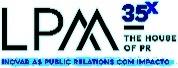 Tlm. 961 571 726:: 965 232 496RAQUELPELICA@LPMCOM.PT:: ISABELCARRICO@LPMCOM.PTEd. Lisboa Oriente, Av. Infante D. Henrique, 333 H, esc.49, 1800-282 Lisboa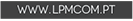 